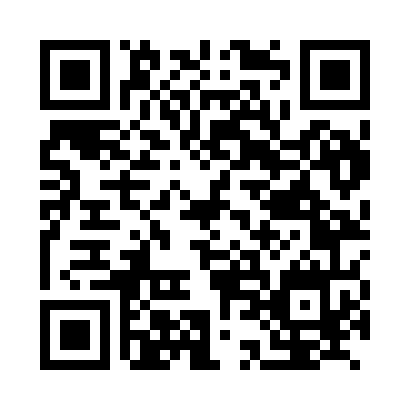 Prayer times for Akim Oda, GhanaWed 1 May 2024 - Fri 31 May 2024High Latitude Method: NonePrayer Calculation Method: Muslim World LeagueAsar Calculation Method: ShafiPrayer times provided by https://www.salahtimes.comDateDayFajrSunriseDhuhrAsrMaghribIsha1Wed4:395:5112:013:196:117:192Thu4:395:5112:013:196:117:193Fri4:385:5112:013:196:117:194Sat4:385:5012:013:206:117:195Sun4:385:5012:013:206:117:196Mon4:375:5012:013:206:117:207Tue4:375:5012:003:216:117:208Wed4:375:5012:003:216:117:209Thu4:365:4912:003:216:117:2010Fri4:365:4912:003:216:127:2011Sat4:365:4912:003:226:127:2112Sun4:365:4912:003:226:127:2113Mon4:355:4912:003:226:127:2114Tue4:355:4912:003:236:127:2115Wed4:355:4912:003:236:127:2216Thu4:355:4812:003:236:127:2217Fri4:345:4812:003:246:127:2218Sat4:345:4812:003:246:137:2219Sun4:345:4812:003:246:137:2320Mon4:345:4812:013:246:137:2321Tue4:345:4812:013:256:137:2322Wed4:345:4812:013:256:137:2323Thu4:345:4812:013:256:137:2424Fri4:335:4812:013:266:147:2425Sat4:335:4812:013:266:147:2426Sun4:335:4812:013:266:147:2427Mon4:335:4812:013:266:147:2528Tue4:335:4812:013:276:147:2529Wed4:335:4812:013:276:157:2530Thu4:335:4812:023:276:157:2631Fri4:335:4812:023:286:157:26